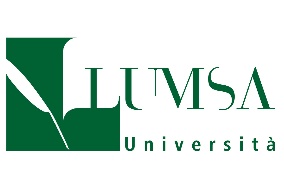 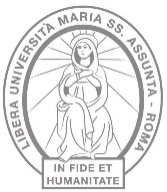 Cattedra di Istituzioni di diritto romano eDiritto romanoProf. Maria Pia Baccari VariProf. Maria Teresa CapozzaIl 22 ottobre p.v., dalle ore 16:00 alle ore 18:00, il prof. Laurent Hecketsweiler, maître de conférences d’Histoire du Droit à la Faculté de Droit de Montpellier, terrà la seconda lezione del ciclo di webinar su “La fonction du peuple dans l’Empire romain”. Il codice Google Meet per partecipare al webinar è meet.google.com/cqs-enws-jjeRoma, 20 ottobre 2020